ГККП «Ясли – сад № 31» г. Павлодара Ф.И.О.  Орлова Ирина Евгеньевна Должность: Воспитатель Стаж  работы: 8 лет Категория: ІІ Тема: «Подарим людям доброту».Возрастная группа: 2  младшая группаОбразовательная область: «Социум»Раздел: Ознакомление с окружающим миром.Тема: «Подарим людям доброту»Цель: Учить детей делать добрые поступки, объяснять свои действия.Задачи:уметь  самостоятельно принимать решения;развивать: речь, память, логику;воспитывать: чуткое и доброжелательное отношение к себе и другим. Оборудование: плакат «3 дорожки», карточки «Плохие и хорошие дела», 2 домика (белый, черный). Д/и «Половинки», картинки «Герои мультфильмов», ФЕЯ ЗЛА (кукла), клейстер, игрушка в форме  «Сердечко».Словарная работа: дружба, доброта, злость.Предварительная работа: беседы по нравственному воспитанию; рассматривание иллюстраций; обсуждение и решение  различных ситуаций.Билингвальный компонент:Доброта – қайырымдылықЗлость – ашулықХод занятияI. Организационный момент.          Круг радости: «Прислушайся к себе»Дети стоят в кругу, звучит тихая спокойная музыка.	Воспит.: Положите правую ладошку на сердечко. О чем вам оно говорит? Что вы хотите пожелать всем? Чего вы не хотите желать никому?	Дети: Говорят свои пожелания.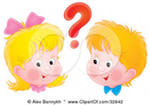 Проблемная ситуация «Какую дорожку ты выбираешь?» 	Воспит.: Сегодня мы побываем в городе «Доброты». Как туда попадем? (предложения детей)	Давайте закроем глаза и произнесем волшебное заклинание: «Тары – бары - раста – бары» (звучит спокойная музыка).	Ребята, откройте глаза, вот мы и у города Доброты. Но в сам город не попадем, пока не выберем правильно дорожку. 	Перед детьми 3 дорожки:* 1 дорожка – пойдешь, игрушку найдешь, которую долго ждешь.* 2 дорожка – пойдешь, надо помочь дедушке перейти дорогу.* 3 дорожка – незнакомый человек раздает конфеты и с собой зовет.Надо выбрать одну дорожку; объяснить, почему выбрали ее.Воспит.: Какое доброе дело вы выбрали? (помочь дедушке). Сделав доброе дело, мы попали в город доброты.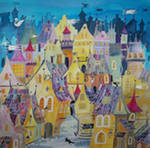 II. Основная часть                 Упражнение «Домики» (мотивация)Перед детьми вывешиваются 2 домика: первый домик – белый, второй домик – черный.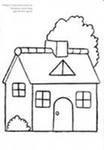 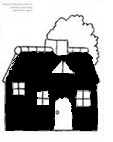 	Воспит.: Интересно, кто в этих домиках живет? (предположения детей). В белом домике живет фея Доброты, а в черном – злая Фея Зла. Почему нас никто не встречает?Сюрпризный момент «Фея Зла»Появляется Фея Зла (кукла)!	Фея Зла: А вот и я!!! Всех перессорю, всех заставлю драться, всех превращу в злых, как я!Воспит.: – Ребята, какая Фея Зла? Дети: (высказывают свои предположения)	Воспит.:  А как Фея Зла сделать доброй? (прическу ей сделать, платье красивое надеть, добрые слова научить говорить, цветы подарить и т.д.).Дети: ( высказывают свои предположения) Воспит.: Чтобы Фея Зла стала доброй, ей надо сказать добрые слова, похвалить ее.Словесная игра «Скажи доброе слово»          Дети говорят Злой Феи добрые слова, хвалят ее.          Работа по центрам.	Воспит.: Надо навести порядок в городе Доброты. Фея Зла натворила много плохих дел, пока феи Доброты не было дома.Центр «Развития речи»а) Беседа по карточкам (средний уровень)На фланелеграфе карточки с изображением плохих и хороших поступков. Детям нужно выбрать хорошие поступки и объяснить, почему они их выбрали. Затем объяснить и выбрать плохие поступки.* Хорошие поступки – помощь, радость, удивление.* Плохие поступки – злость, вина, жадность, скука.б) Составь рассказ о поступке мальчика из карточки «Злость» (высокий уровень), отвечая на вопросы воспитателя:- Что делает мальчик?- Вам жалко котика?- Правильно ли мальчик поступает?- Как остановить мальчика?- Можно ли помирить мальчика и котика? Как?Центр «Математики»а) Игра – воображение: «Домики» (средний уровень)Показываются картинки с изображением половинок предметов (домиков). Следует найти вторую половинку данного домика среди других половинок и наклеить к первой половинке.б) Игра «Засели домики жильцами» (высокий уровень)Выбрать только добрых героев мультфильмов и сказок, заселить их в домики. Объяснить, почему они так сделали.Физминутка. Пальчиковая игра «В гости»В гости к  пальчику большомуПриходили прямо к дому (выставляют большой пальчик)Указательный и средний (поочередно называемые пальцы соединяют с большим на двух руках одновременно)Безымянный и последний,Сам мизинчик - малышокПостучались на порог. (постукивают пальчиками по столу)Вместе пальчики – друзья,Друг без друга нам нельзя (хлопают в ладоши)Злая Фея прощается с детьми обещает быть доброй.Итог занятия:	А теперь нам пора в группу. Закрываем глаза, говорим волшебные заклинания.Воспит.: Какие добрые дела мы сегодня делали? Как вы думаете, каким должен быть человек? IV. Рефлексия «От сердца к сердцу»  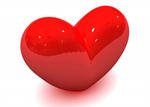 Воспит.: В народе говорят «Что такое доброта? Это сердца красота».                Не забывайте подарить добро                Соседям, родственнику, другу.                Оно, как истинное волшебство,                Вернется к вам по кругу.Ребята предлагаю завершить наше занятие добрыми, ласковыми словами, которые мы будем называть, передавая это замечательное «сердечко».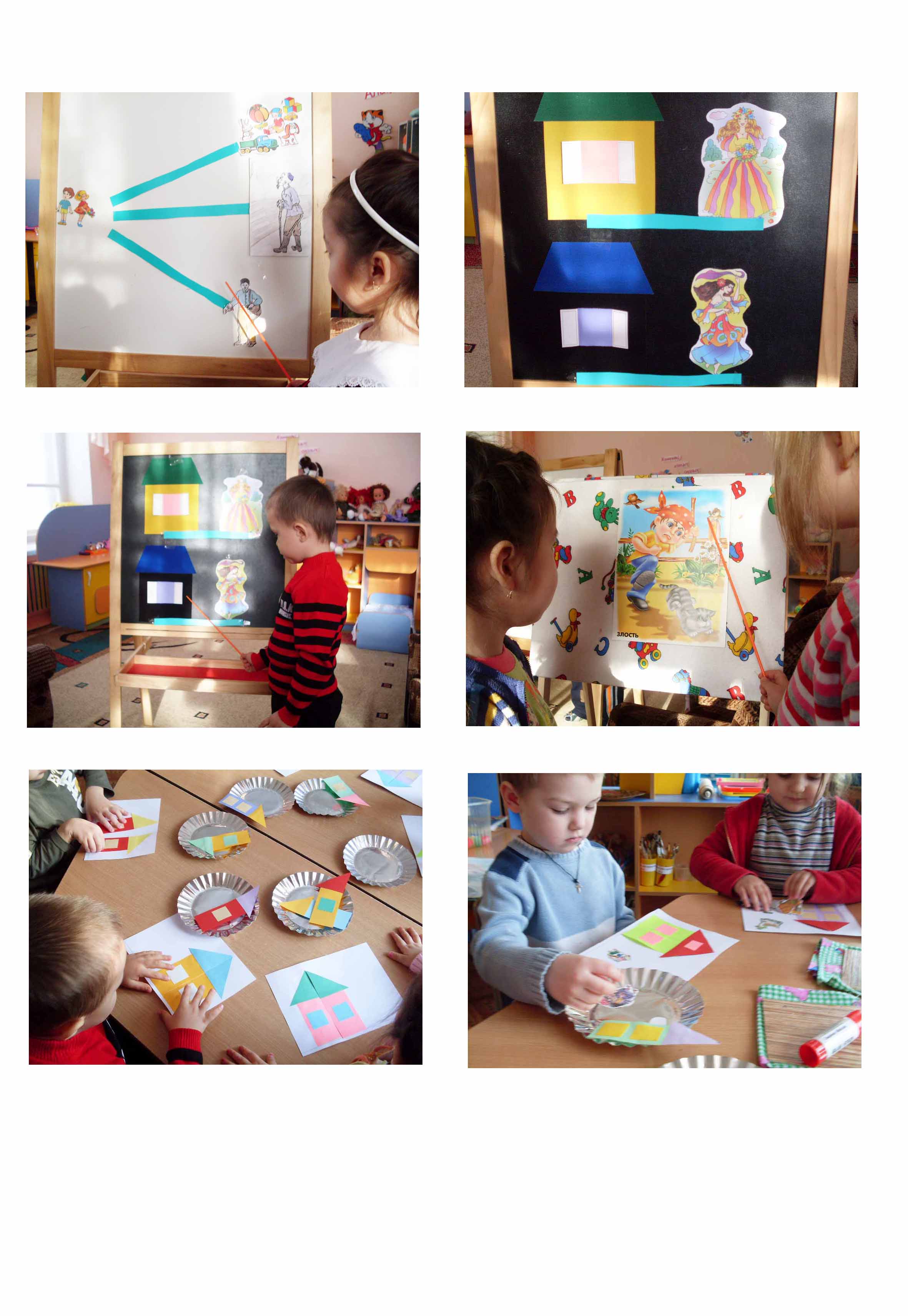 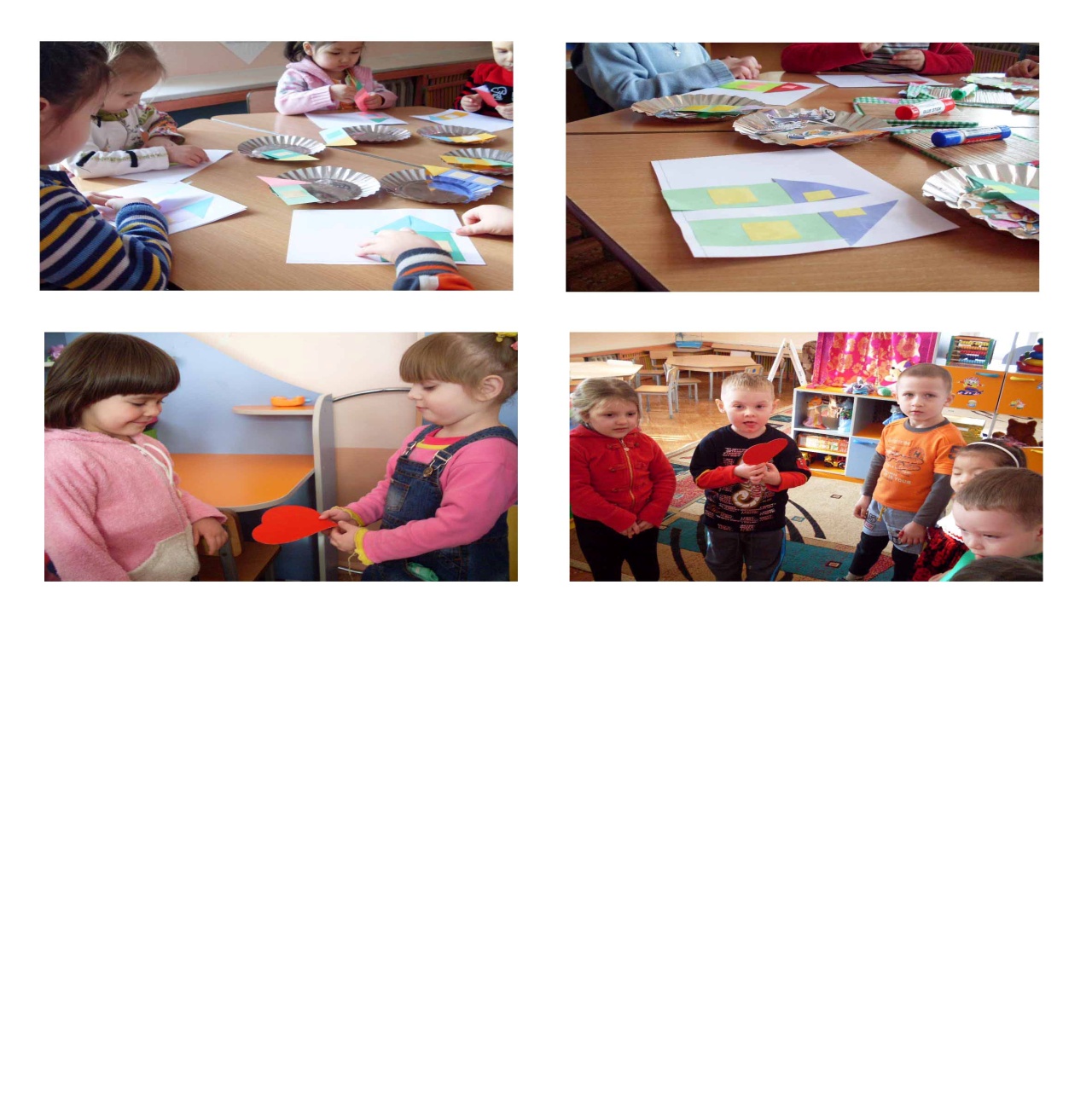 